 Parengta pagal Priešgaisrinės apsaugos ir gelbėjimo valdybos prie VRM informacijąKaip saugiai įrengti patalpąTurėk kur slėptis! Pasiruošk ekstremaliosioms situacijoms šiandien –   rytoj apsaugosi save, artimuosius, kaimynus ir bendradarbius!REKOMENDACIJOS GYVENTOJAMS DĖL SAUGIOS PATALPOS PARINKIMO, ĮRENGIMO IR APRŪPINIMO*Jei gyvenamosios, negyvenamosios, kitos (mokslo, kultūros, religinės, sporto, viešbučių, gydymo, poilsio ir pan.) paskirties statinyje nėra įrengtos vietos slėptis nuo išorinių grėsmių, viena (ar kelios) eksploatuojama statinio patalpa gali būti pritaikoma ir įrengiama kaip saugi patalpa. Joje žmonės galėtų slėptis ir apsisaugoti. Patalpa turi būti aprūpinta priemonėmis, užtikrinančiomis saugų žmonių buvimą joje 3–5 paras, arba, kol praeis pavojus ar žmonės bus evakuoti.Už saugios patalpos parinkimą, įrengimą, priežiūrą ir aprūpinimą rekomenduojama paskirti atsakingą asmenį.SAUGIOS PATALPOS PARINKIMAS IR ĮRENGIMASGeriausia saugią patalpą įrengti bet kurio statinio cokolinio aukšto, rūsio ar kitoje požeminėje patalpoje: statinius jungiančiame koridoriuje, požeminėje praeigoje, tunelyje, automobilių stovėjimo aikštelėje ar garaže, šaudykloje ir t. t.Saugioje patalpoje ir šalia neturi būti aukšto slėgio dujų, garo ir pavojingų skysčių vamzdynų, aukštos įtampos laidų, įrenginių, kitų pavojų keliančių inžinerinių sistemų, sienų apdaila turi būti atlikta iš nedegių ar sunkiai degių medžiagų.Saugi patalpa turėtų būti be angų ir langų, tačiau joje turėtų būti daugiau kaip vienas išėjimas. Jei tokių nėra, parenkama patalpa, kurioje yra keli nedideli langai. Pirmenybė teikiama patalpai su plastikiniais langais. Turi būti galimybė prireikus langus uždengti skydais ar smėlio maišais arba užklijuoti lipnia juosta.Saugios patalpos perdanga ir sienos turėtų būti iš monolitinio gelžbetonio, kurio storis ne mažesnis kaip 20 cm, o jei sienos iš plytų mūro – ne mažesnis kaip 45 cm. Taip pat tiktų patalpa, kurioje yra sustiprintos konstrukcijos ar kurios perdangą ir sienas galima būtų sutvirtinti papildomai įrengiamomis paprastomis pastiprinančiomis konstrukcijomis. Patalpoje įstatomos šarvuotos durys arba pastiprinamos metalo lakštu, plastikiniai langai, langų žaliuzės, langinės ar apsauginiai skydai langams, jei įmanoma – ortakis, ventiliatorius ir dulkių filtras ar kondicionierius.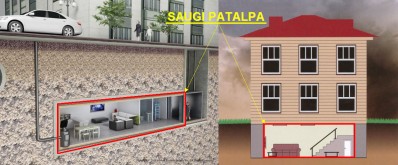  SAUGIOS PATALPOS APRŪPINIMAS PAGAL ŽMONIŲ SKAIČIŲReikalingiausi darbo ir poilsio baldai – stalai ir kėdės, sofa-lova ar lova, kiti baldai pagal poreikį. Rekomenduojama, kad baldai būtų iš nedegių medžiagų.Geriamojo vandens, mėsos ir daržovių konservų, sutirštinto pieno, kruopų, aliejaus, cukraus, druskos, prieskonių ir ilgai negendančių produktų, jei yra kūdikių ir vaikų, – jiems skirto maisto, atsargos (būtina periodiškai atnaujinti).Sezoniniai drabužiai, šlepetės ir batai, jei yra kūdikių ir vaikų, – sauskelnės, drėgnos servetėlės, vaikų drabužiai ir apavas, taip pat tualeto reikmenys, marlė, kaukės nuo dulkių ar dujokaukės.Patalynės komplektai, antklodės ar apklotai, miegmaišiai.Lėkštės, puodukai, peiliai, šakutės, šaukštai, konservų atidarytuvas, didelis puodas, dubuo, kibiras.Kišeninis žibintuvėlis, akumuliatorinis žibintas, maitinimo elementai, akumuliatorius ir pakroviklis, atsarginė lemputė.Žvakės, degtukai, žiebtuvėlis.Šildytuvas ar kieto kuro krosnelė, kieto kuro atsargos.Šiukšlių dėžė su gerai užsidarančiu dangčiu, polietileniniai šiukšlių maišai.Nešiojamasis biotualetas (arba uždengiama metalinė ar plastikinė talpykla).Radijas, televizorius, atsarginių maitinimo elementų komplektas, laikrodis, mobilusis ir laidinis (jeigu yra) telefonai.Knygos, žurnalai, kitos laisvalaikio priemonės, jei yra vaikų, – spalvoti pieštukai, popierius, dėlionės, mėgstami žaislai.Higienos priemonės, pirmosios pagalbos rinkinys, vandenilio peroksido tirpalas, paskirti būtini vaistai, medikamentai.Įrankiai: plaktukas, replės, atsuktuvas, kirvis, pjūklas, kastuvas, laužtuvas ir kt.Gaisro gesinimo priemonės: talpykla su vandeniu, kaušas arba indas, tinkamas vandeniui semti, gesintuvas.Saugioje patalpoje kartu su savimi rekomenduojama turėti išvykimui paruoštą krepšį, asmens tapatybę patvirtinančius dokumentus, artimųjų nuotraukas, pinigų.* Rekomendacijos taip pat taikytinos gyventojų bendrijoms, seniūnijoms, ūkio subjektams ir įstaigoms